Вход в личный кабинет страхователя на портале ПФРОбщие требования к компьютеру:Операционная система – Windows 7 (32/64-разрядная), Windows 8 (32/64разрядная), Windows 10 (32/64-разрядная);Веб-браузер – Microsoft Edge, Спутник, Mozilla Firefox акуальной версии.	При наличии на рабочей станции сертифицированного ФСБ России шифровального (криптографического) средства КриптоПро CSP версии 4.0 или выше для входа в кабинет страхователя необходимо:1. Установить плагин КриптоПРО ЭЦП BrowserPlug-in версии 2.0 (ссылка на скачивание плагина https://www.cryptopro.ru/products/cades/plugin)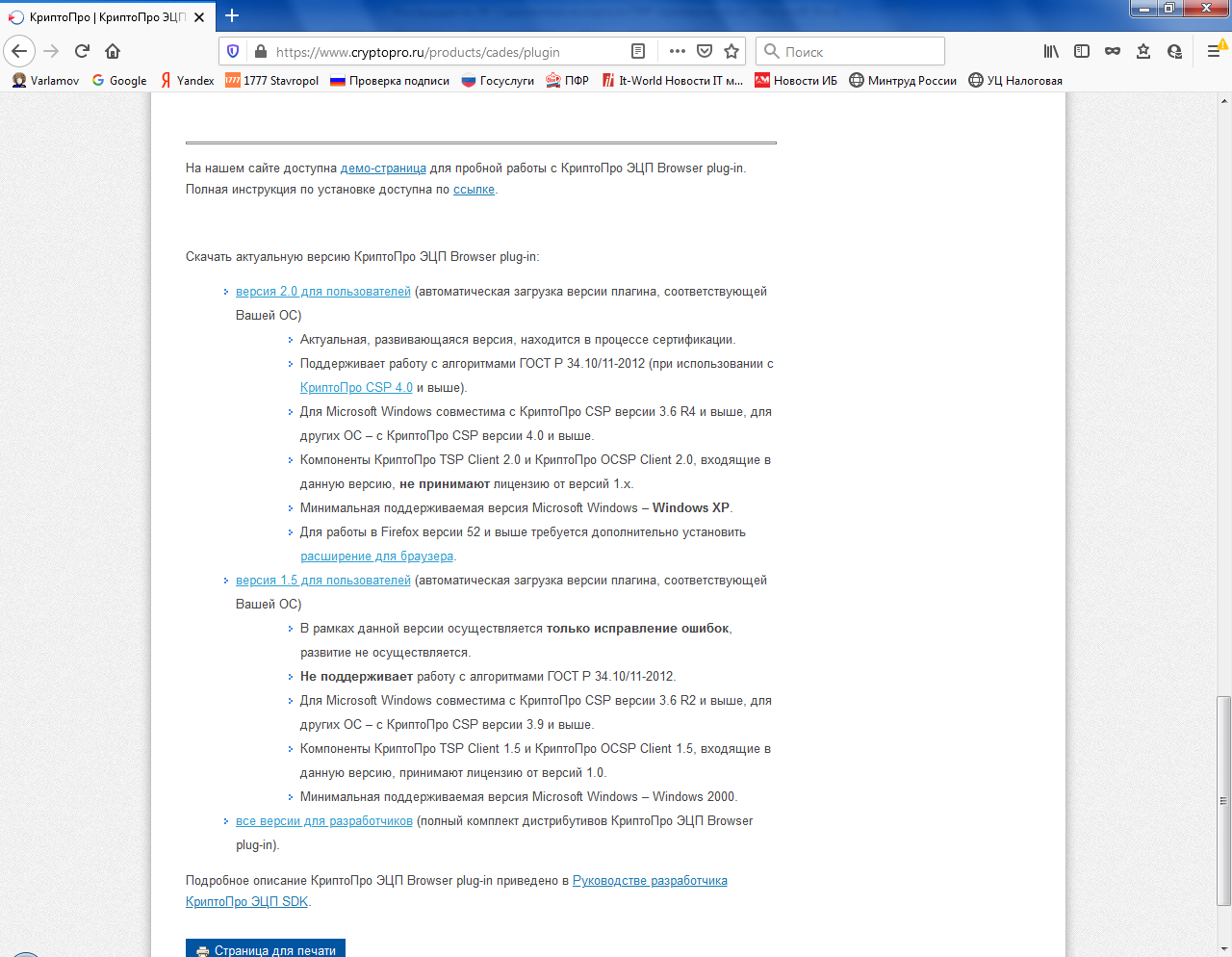 2. Установить плагин Электронного правительства (включить в браузере расширение для ЕСИА)  версии 3.1.0.0 или выше (ссылка на скачивание плагина 
https://ds-plugin.gosuslugi.ru/plugin/upload/)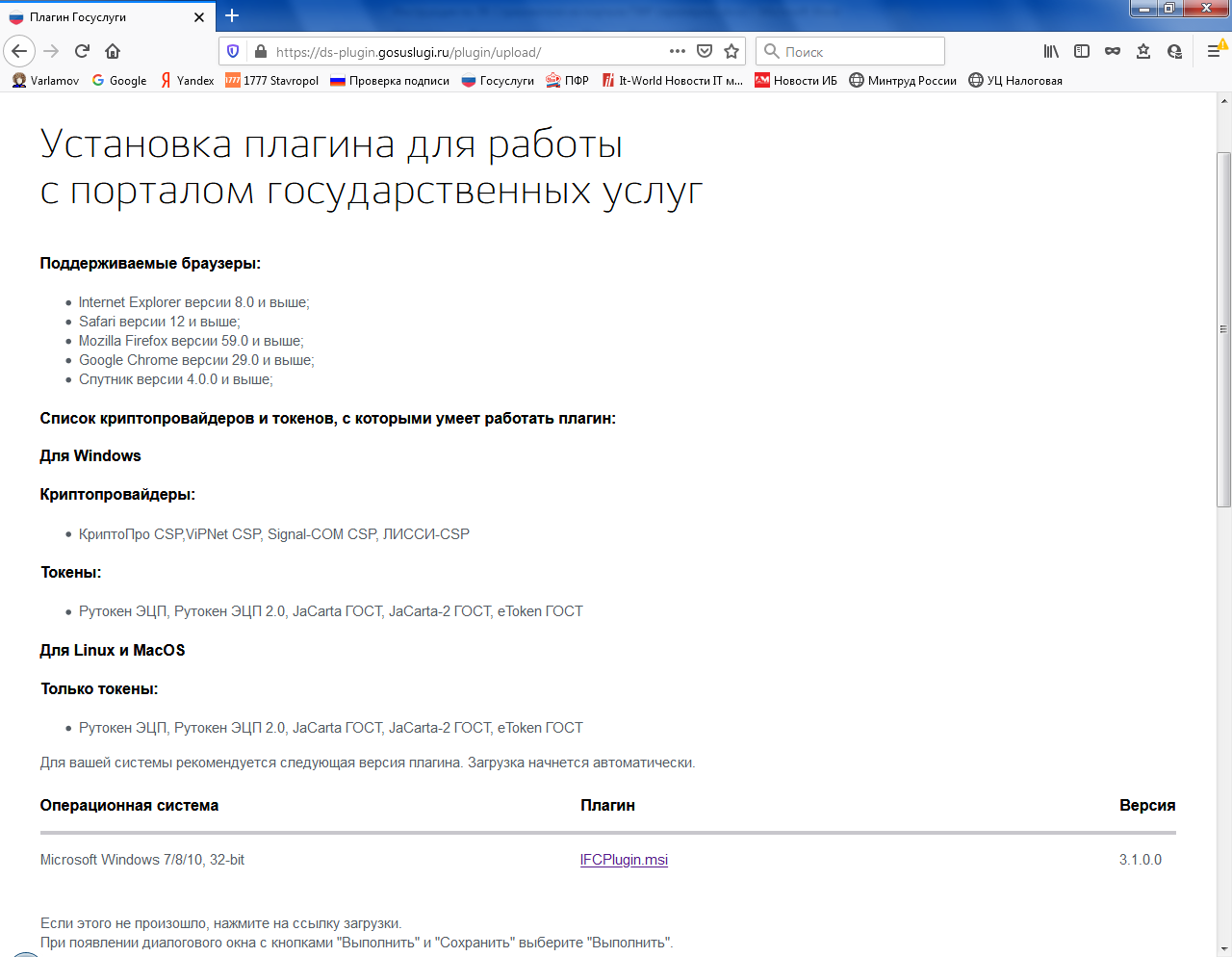 3. Установить (проверить наличие на рабочей станции) сертификат владельца и корневые сертификаты удостоверяющего центра.Для входа на портал ПФР в адресной строке браузера вводим http://www.pfrf.ru , в окне браузера появится следующее окно: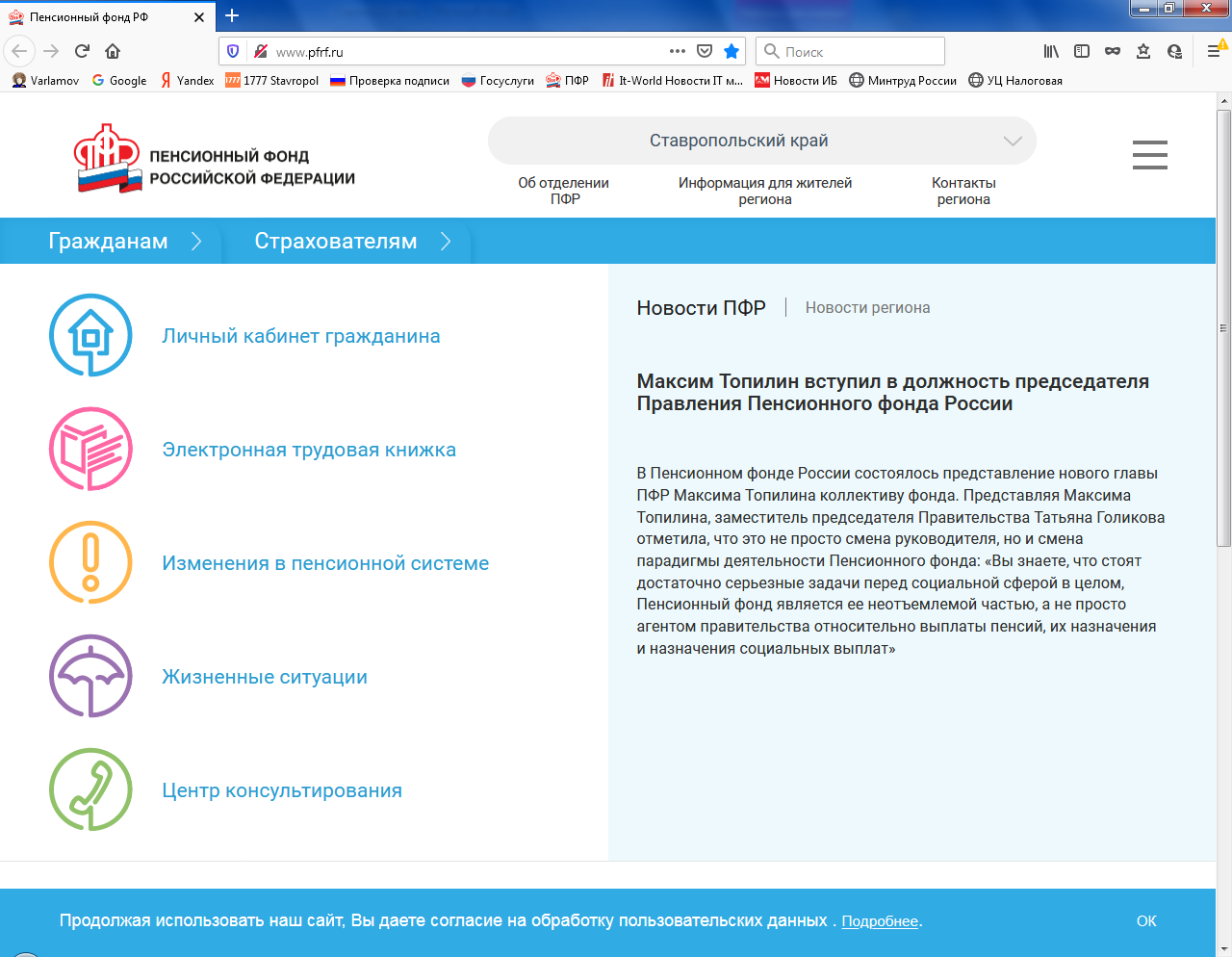 Далее на вкладке «Страхователям» из меню выпадающего списка выбрать пункт «Кабинет страхователя»: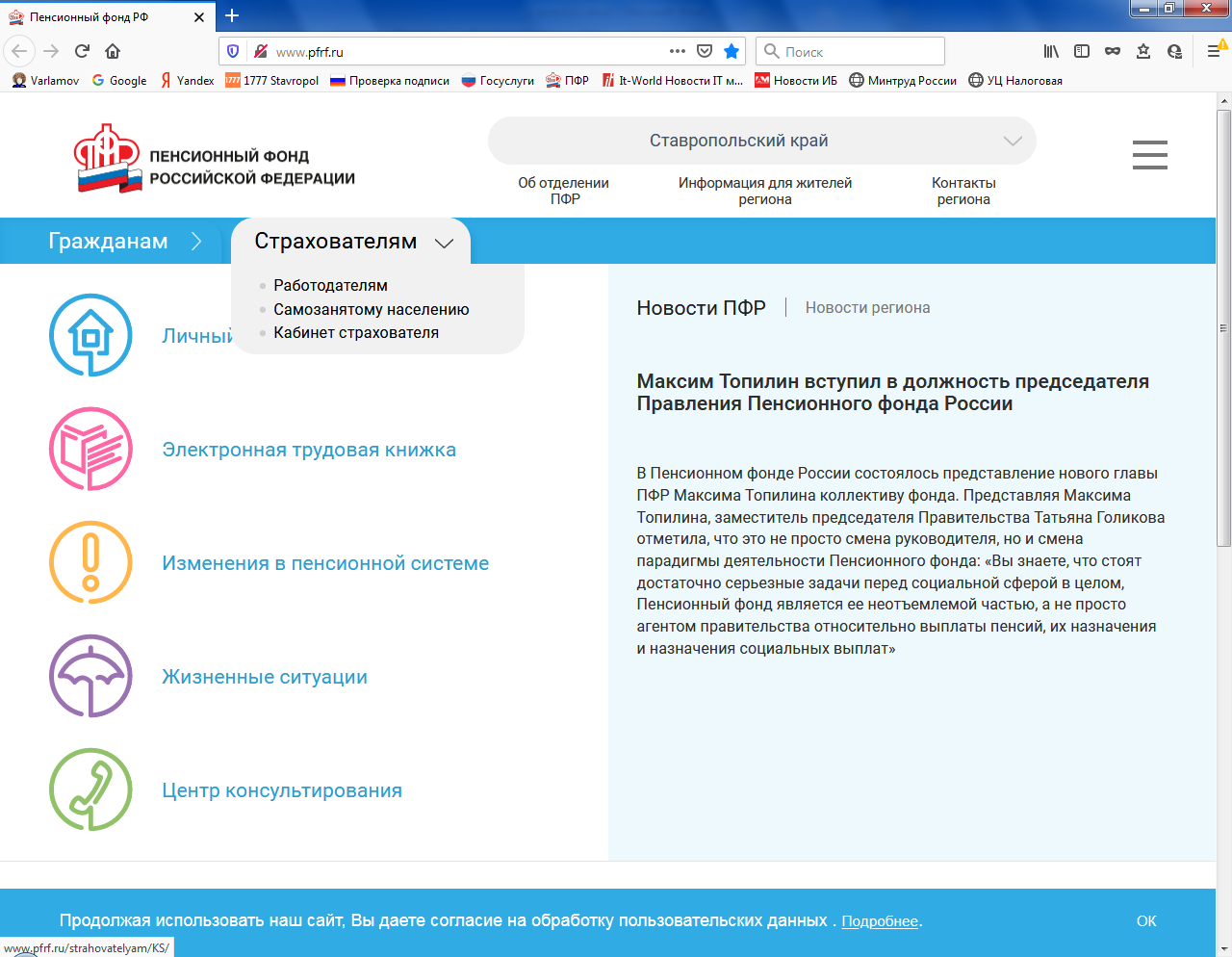 В окне браузера отобразится: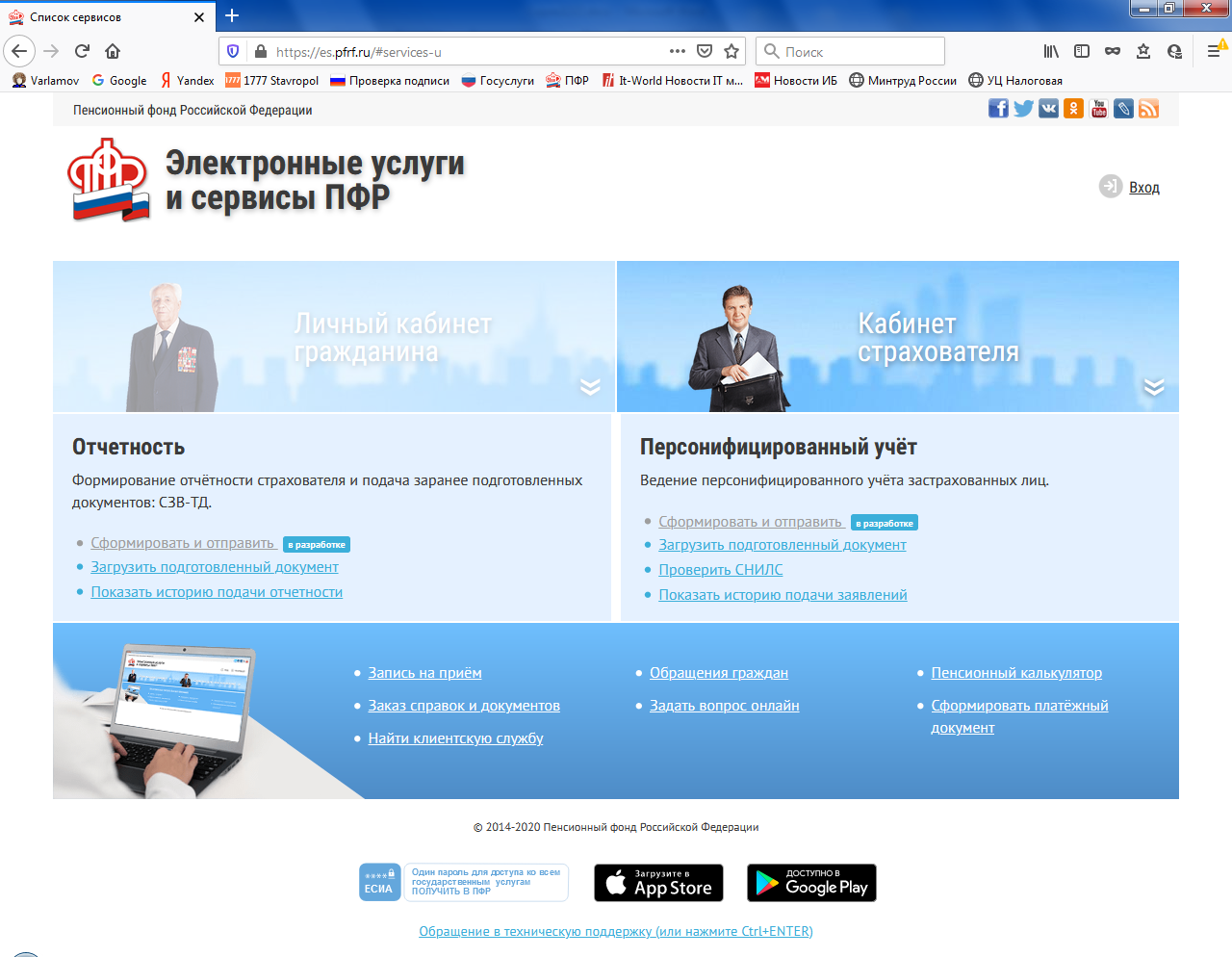 В группе «Отчетность» выбираем пункт «Загрузить подготовленный документ», переходим на страницу авторизации портал ЕСИА: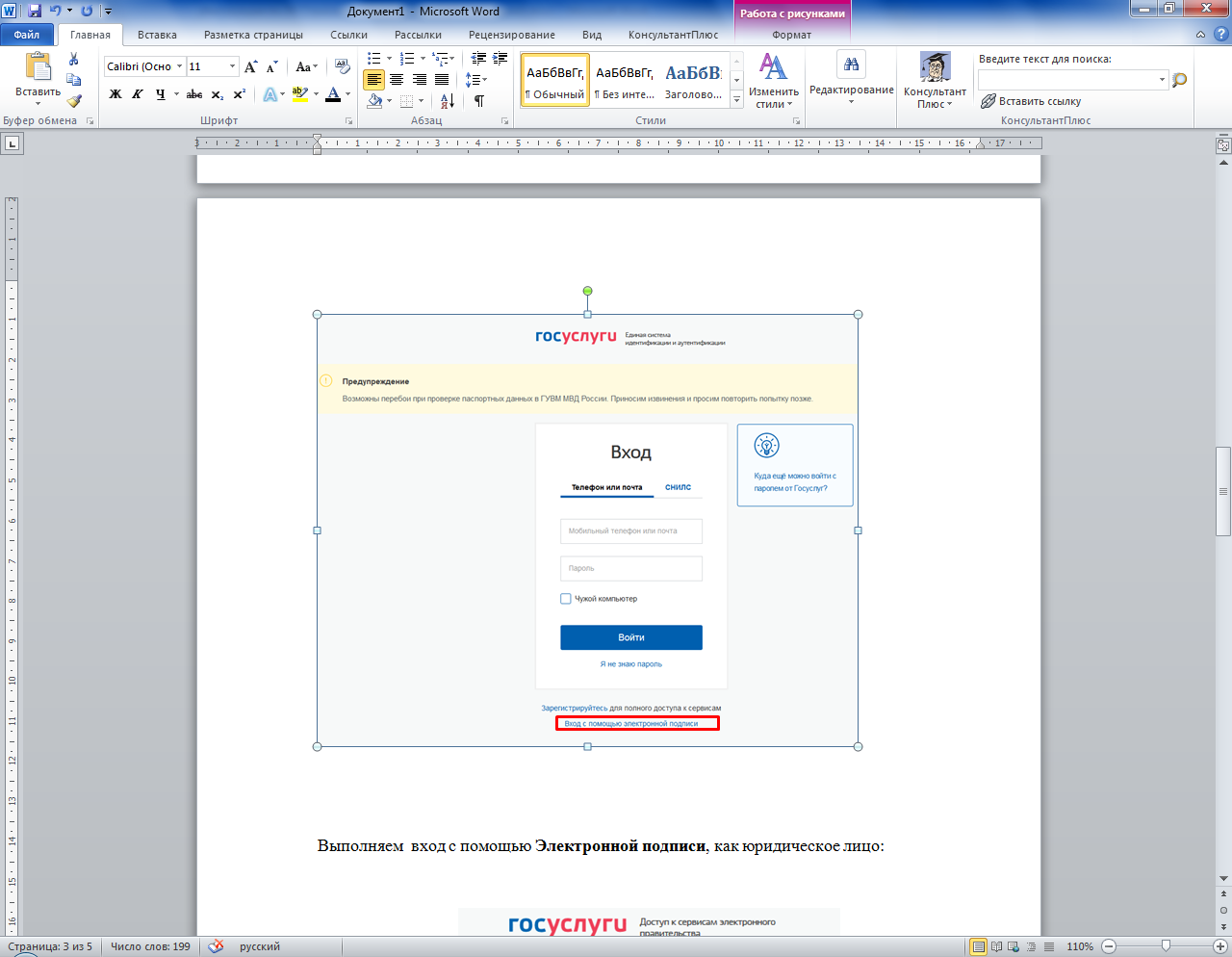 Выполняем  вход с помощью Электронной подписи, как юридическое лицо: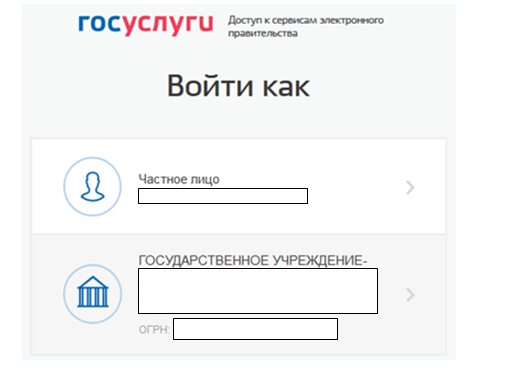 После успешной авторизации переходим в кабинет страхователя. 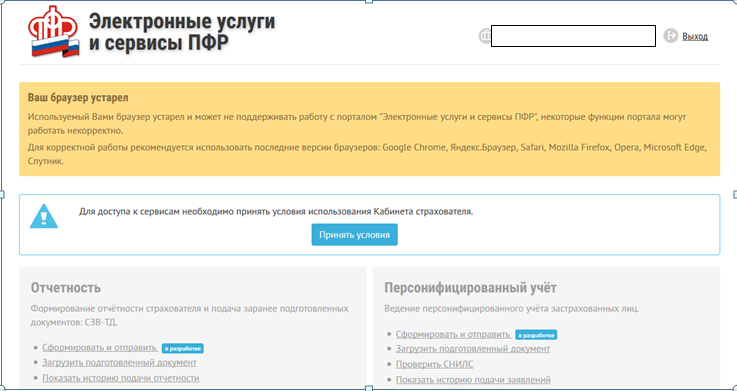 Для доступа к сервисам необходимо нажать «Принять условия» и подписать предложенный документ электронной подписью.	В случае, когда при авторизации на портале ЕСИА появляется сообщение об ошибке плагина, следующего вида: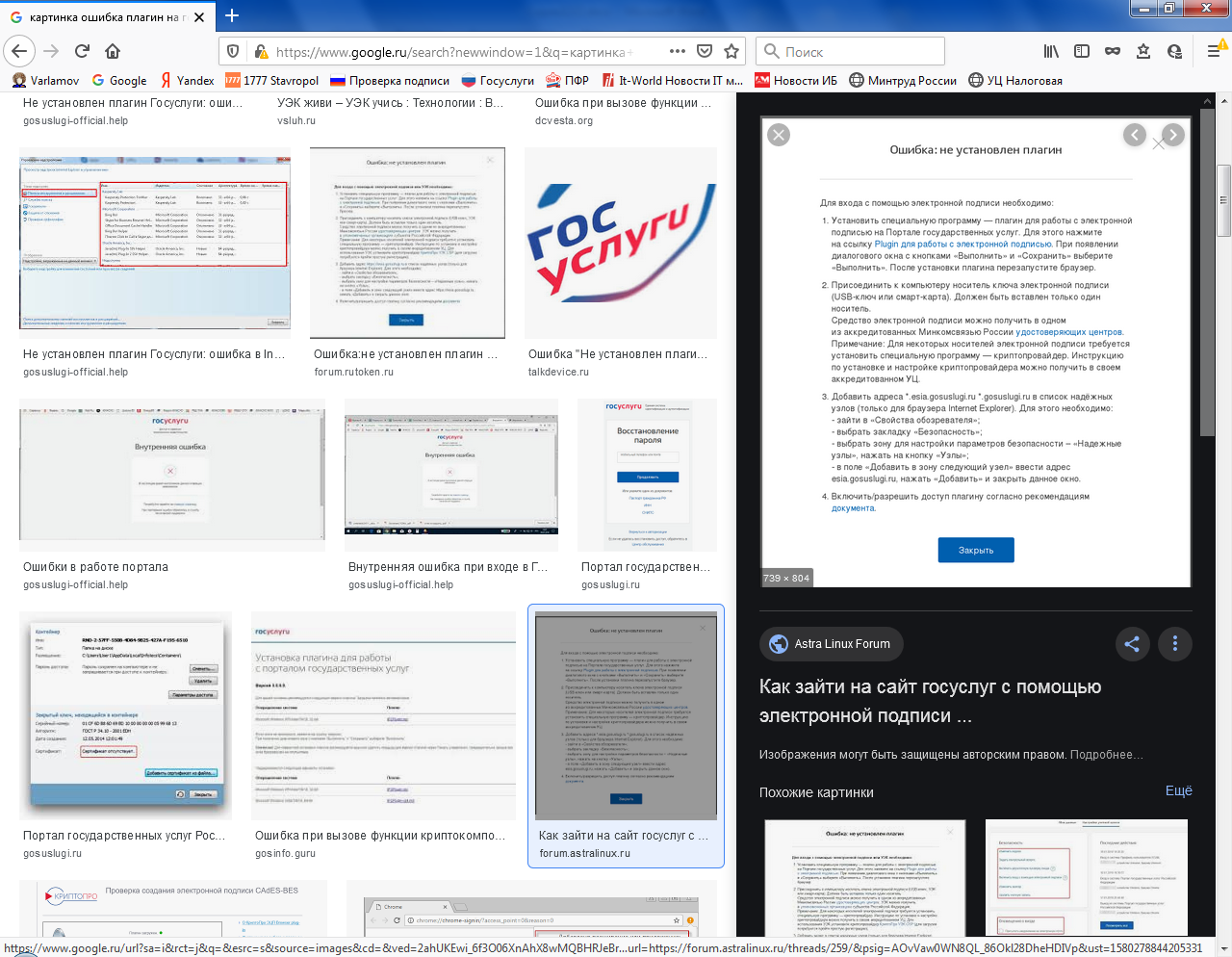 необходимо проверить:- установлен плагин Электронного правительства новой версии (выполнить контрольный вход на портал  ЕСИА);- наличие адреса портала ЕСИА в списке доверенных узлов в браузере (проверить выполнение пункта 3 "Ошибка: не установлен плагин").